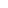 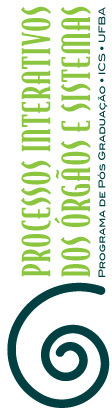 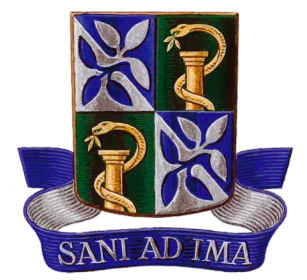 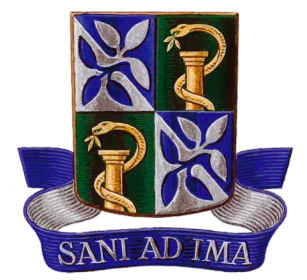 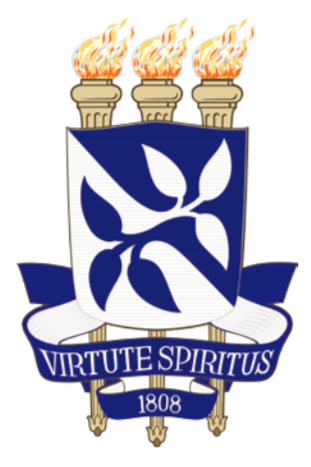 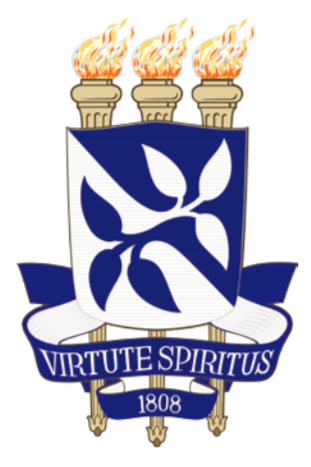 NOME COMPLETO DO ALUNOTÍTULO COMPLETO DA DISSERTAÇÃO OU TESESalvador-BahiaAnoNOME COMPLETO DO ALUNOTÍTULO COMPLETO DA DISSERTAÇÃO OU TESEDissertação ou Tese apresentada ao Programa de Pós-graduação em Processos Interativos dos Órgãos e Sistemas do Instituto de Ciências da Saúde da Universidade Federal da Bahia como requisito parcial para obtenção do título de Mestre ou Doutor em Processos Interativos dos Órgãos e Sistemas. Orientador(a): Prof. Dr. ............................Se houverCo-orientador(a): Prof. Dr..........................Salvador-BahiaAnoSEGUE ABAIXO COMO EXEMPLO O MODELO DE FICHA CATALOGRÁFICAObservação: consultar a Biblioteca Universitária de Saúde da UFBA - Campus Canela.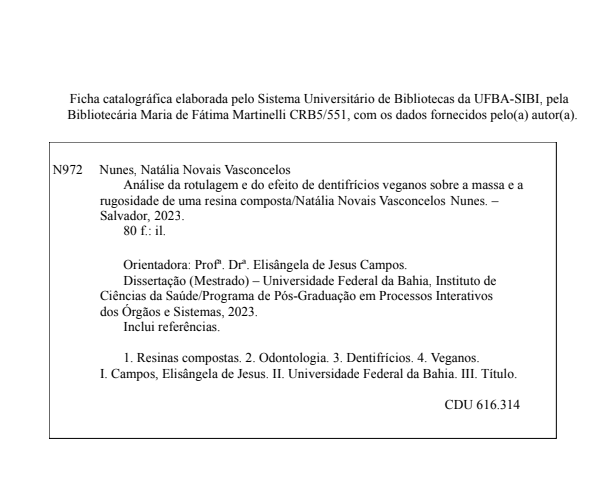 Dedicatória(opcional).........................................................................................................................................................................................................................AGRADECIMENTOSDissertações e Teses que receberam bolsa e/ou auxílio financeiro deverão obrigatoriamente fazer agradecimento à(s) agência(s) de fomento, indicando seu(s) nomes por extenso.Exemplo: "O presente trabalho foi realizado com apoio da Coordenação de Aperfeiçoamento de Pessoal de Nível Superior - Brasil (CAPES) - Código de Financiamento 001”.“Epígrafe, opcional...........................................................................................................................................................................................................................................................................”Toda epígrafe é considerada uma citação direta e deve apresentar indicação autoral.CAMPOS, E.J. Título da Dissertação ou Tese [Dissertação ou Tese]. Salvador: Instituto de Ciências da Saúde, Universidade Federal da Bahia; 2024. 80 f.RESUMO(De 150 a 500 palavras)Introdução:Objetivo:Material e Métodos:Resultados: Conclusão Palavras-chave: Palavra . Palavra. Palavra. Observação:1.Cada palavra chave será redigida com a letra inicial maiúscula e separadas por ponto.2.Limite de 3 a 5 palavras chave.3.Baseadas no Descritores em Ciência da Saúde (DeCS/MeSH).CAMPOS, E.J. Título da Dissertação ou Tese em inglês [Dissertação e Tese]. Salvador: Instituto de Ciências da Saúde, Universidade Federal da Bahia; 2024. 80 f.ABSTRACT(De 150 a 500 palavras)(Seguir as mesmas orientações do resumo) Introduction: Objective: Material and Methods:Results:Conclusion: Key-words: Word . Word. Word. Observação:1.Cada palavra chave será redigida com a letra inicial maiúscula e separadas por ponto.2.Limite de 3 a 5 palavras chave.3.Baseadas no Descritores em Ciência da Saúde (DeCS/MeSH).LISTA DE QUADROS (Se houver)(Exemplos)LISTA DE FIGURAS (Se houver)(Exemplos)LISTA DE TABELAS (Se houver)(Exemplos)LISTA DE GRÁFICOS (Se houver)(Exemplos)LISTA DE ABREVIAÇÕES E SIGLAS(Exemplos)SUMÁRIO (As subdivisões das sessões são apenas exemplos)1 INTRODUÇÃO2 OBJETIVOS 2.1 OBJETIVO GERAL 2.2 OBJETIVOS ESPECÍFICOS3 JUSTIFICATIVA4 REVISÃO DA LITERATURA 5 MATERIAL E MÉTODOS 6 RESULTADOS7 DISCUSSÃO8 CONCLUSÃO REFERÊNCIASAPÊNDICE A – TÍTULO DO APÊNDICE (se houver)ANEXO A – TÍTULO DO ANEXO (se houver)Quadro 1 Classificação dos agentes.........................................................................00Quadro 2 Distribuição das células de acordo........................................................... 00Quadro 3................................................................................................................... 00Quadro 4 .................................................................................................................. 00Figura 1Imagens das células......................................................................... 00Figura 2Fotografias......................................................................................00Tabela 1Avaliação da ............................................................................................00Tabela 2Avaliação da temperatura.........................................................................00Gráfico 1Exames radiográficos .............................................................................00Gráfico 2Avaliação da.............................................................................................00ANVISAAgência Nacional de Vigilância SanitáriacmCentímetro gGrama1      INTRODUÇÃO                   002      OBJETIVOS 002.1   OBJETIVO GERAL   002.2   OBJETIVOS ESPECÍFICOS      003      JUSTIFICATIVA 004     REVISÃO DE LITERATURA        004.1   SUBSEÇÃO....004.2    SUBSEÇÃO....004.2.1 Subseção...5      MATERIAL E MÉTODOS     005.1 SUBSEÇÃO....           005.2 SUBSEÇÃO....005.2.1 Subseção...6     RESULTADOS      006.1 SUBSEÇÃO...                006.2 SUBSEÇÃO...          006.3 SUBSEÇÃO...        007     DISCUSSÃO          008     CONCLUSÃO   00REFERÊNCIAS00APÊNDICE(S)00ANEXO(S)00